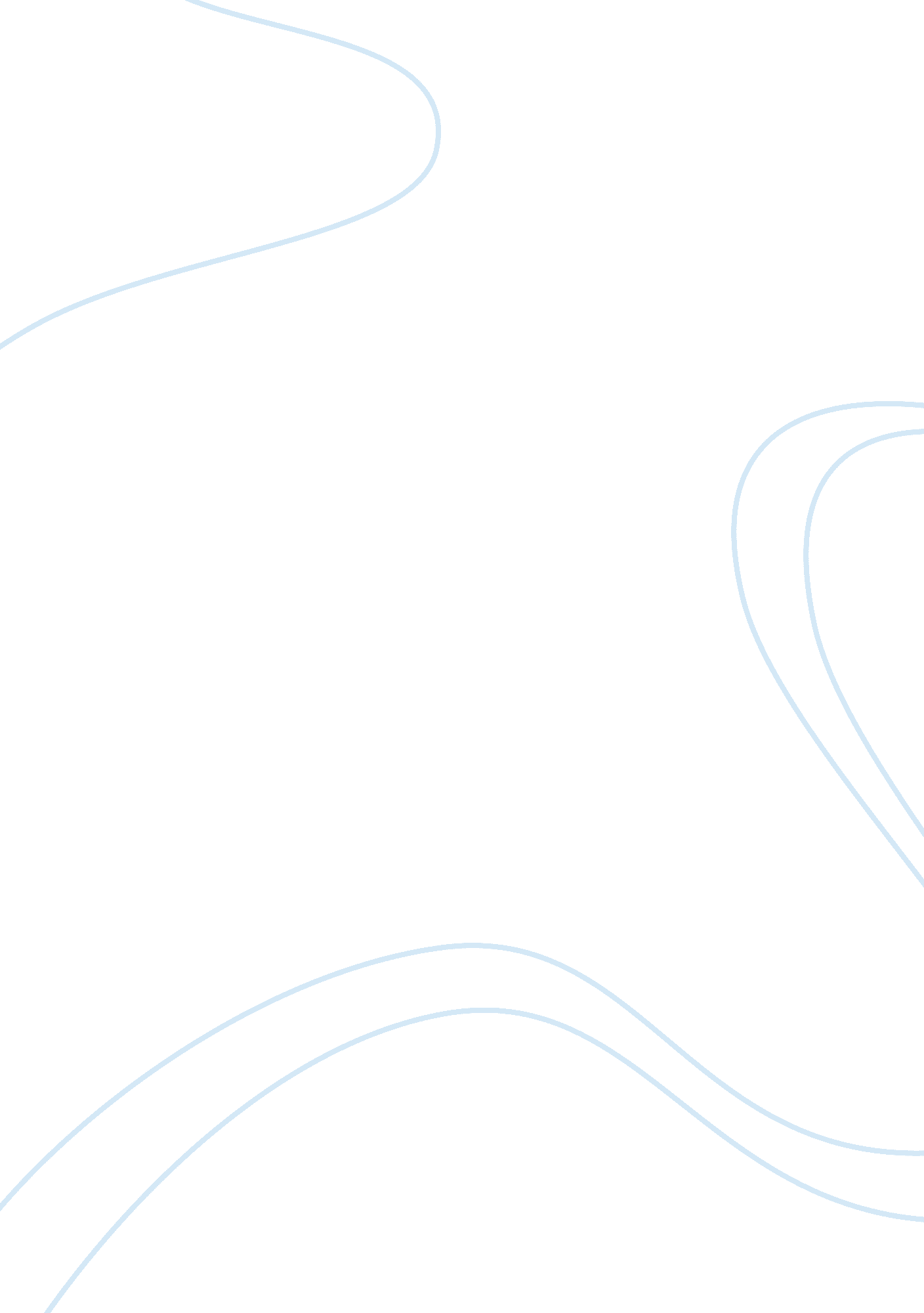 How i landed a job as a network administrator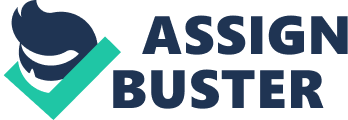 Introduction A network administrator has the responsibility of overseeing a number of IT functions within an organization. He or She performs some of the following duties: deploying, configuring, maintaining and monitoring active network equipment, network address assignment, assignment of routing protocols and routing table configuration as well as configuration of authentication and authorization of the directory services. A good network administrator should have a number of qualities which include: High computer literacy, Should be a skilled problem solver, Should be good at working with a different number of people. He or She should be someone who loves working or playing with computers. How I landed a dream job as a Network administrator I decided on what I wanted to do as a career when I was little so everything that I did was which would help me in achieving my dream. When I was in high school, I took a couple of computer and technology subjects that included: Mathematics and Science. I was also an active member of the schools’ computer club where I arned some experience in computers. When we closed school, I would take part a part time job in a computer store where I would spend the whole day dealing with computers. Through this, I familiarized myself with computers and developed greater interest in them. I always made sure that I was updated with the changes that occurred in the technology sector by subscribing to the relevant magazines and websites. When I finished high school, I went to the University and did a Bachelor of Science degree in Computer Science. I also went for internships during this period which helped me in a big way in acquiring experience in the field. I then went on to do a Masters in Computer Science which I also finished successfully. After finishing this, I would now comfortably work in a high technology role. This is when I decided to apply for a post as a Network administrator in one of the big organizations. I sent my resumes and curriculum vitae along with other credentials during the application process. After a while, the organizations’ Human Resource manager contacted me and alerted me that they had set a date for my interview. Prior to the interview date, I made surre that I had enough sleep. This was because I wanted to be relaxed by the time I would go for the interview. I woke up in the morning of the scheduled interview took a shower and made sure that I was smartly dressed. I wore some nice, well ironed clothes and shoes, did my nails and hair and wore a nice jacket. I wore some nice cologne and after confirming from the mirror that I was looking good, I left for the interview. On arrival at the organizations’ offices, I looked confident from every move that I made. I made sure that my voice was clear in every word that I uttered, used etiquette while speaking to those that I was addressing. I also used short and clear sentences when conveying my messages. When the panel was interviewing me, I made sure that I maintained eye contact with them. I focused on the job and not on the salary issue. I also convinced them why I thought I was the right person for the post. After the interview, they told me to go home and wait for their response and after a couple of days they rang me and told me that I had been awarded the job as the organizations’ Network administrator. 